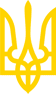 ВИКОНАВЧИЙ ОРГАН КИЇВСЬКОЇ МІСЬКОЇ РАДИ
(КИЇВСЬКА МІСЬКА ДЕРЖАВНА АДМІНІСТРАЦІЯ)РОЗПОРЯДЖЕННЯвід 03.09.2014 р. N 979КиївПро Тимчасовий розподіл обов'язків між Київським міським головою, першим заступником голови Київської міської державної адміністрації, першим заступником голови Київської міської державної адміністрації з питань здійснення самоврядних повноважень, заступниками голови Київської міської державної адміністрації та заступниками голови Київської міської державної адміністрації з питань здійснення самоврядних повноваженьІз змінами і доповненнями, внесеними
 розпорядженнями Київської міської державної адміністрації
 від 21 жовтня 2014 року N 1167,
від 4 листопада 2014 року N 1276,
 від 5 листопада 2014 року N 1280,
 від 10 листопада 2014 року N 1308,
 від 25 грудня 2014 року N 1534,
 від 20 лютого 2015 року N 140,
від 26 лютого 2015 року N 170,
від 28 травня 2015 року N 515,
від 3 липня 2015 року N 649,
від 20 жовтня 2015 року N 1046,
від 12 листопада 2015 року N 1104,
 від 8 грудня 2015 року N 1191,
від 8 грудня 2015 року N 1194,
від 28 січня 2016 року N 39,
від 9 березня 2016 року N 127,
від 25 квітня 2016 року N 258,
 від 13 червня 2016 року N 427,
від 22 грудня 2016 року N 1308,
від 14 лютого 2017 року N 161,
від 27 лютого 2017 року N 224,
 від 2 березня 2017 року N 231,
від 4 квітня 2017 року N 391,
від 7 серпня 2017 року N 943,
від 19 серпня 2017 року N 1001,
від 5 жовтня 2017 року N 1228,
від 21 грудня 2017 року N 1657,
від 27 лютого 2018 року N 323,
від 27 червня 2018 року N 1118,
від 27 липня 2018 року N 1349,
від 11 вересня 2018 року N 1641,
від 22 жовтня 2018 року N 1888,
від 26 жовтня 2018 року N 1930,
від 1 листопада 2018 року N 1972,
від 26 грудня 2018 року N 2349,
від 13 березня 2019 року N 426,
від 27 червня 2019 року N 1172,
від 20 вересня 2019 року N 1677,
від 2 березня 2020 року N 373,
від 29 квітня 2020 року N 661,
від 20 травня 2020 року N 737,
від 26 травня 2020 року N 753,
від 25 червня 2020 року N 911,
від 26 червня 2020 року N 927,
від 3 вересня 2020 року N 1359,
від 31 грудня 2020 року N 2096
(розпорядженням Київської міської державної адміністрації від 31 грудня 2020 року N 2096
 це розпорядження викладено у новій редакції),
від 11 лютого 2021 року N 262Відповідно до законів України "Про місцеве самоврядування в Україні", "Про місцеві державні адміністрації", "Про столицю України - місто-герой Київ", Регламенту виконавчого органу Київської міської ради (Київської міської державної адміністрації), затвердженого розпорядженням виконавчого органу Київської міської ради (Київської міської державної адміністрації) від 08 жовтня 2013 року N 1810:1. Затвердити Тимчасовий розподіл обов'язків між Київським міським головою, першим заступником голови Київської міської державної адміністрації, першим заступником голови Київської міської державної адміністрації з питань здійснення самоврядних повноважень, заступниками голови Київської міської державної адміністрації та заступниками голови Київської міської державної адміністрації з питань здійснення самоврядних повноважень, що додається.2. Встановити, що перший заступник голови Київської міської державної адміністрації, перший заступник голови Київської міської державної адміністрації з питань здійснення самоврядних повноважень, заступники голови Київської міської державної адміністрації та заступники голови Київської міської державної адміністрації з питань здійснення самоврядних повноважень несуть персональну відповідальність за стан справ у дорученій сфері, організацію контролю за виконанням актів законодавства з питань, віднесених до їх компетенції, а також за організацію роботи підпорядкованих структурних підрозділів виконавчого органу Київської міської ради (Київської міської державної адміністрації).3. Першому заступнику голови Київської міської державної адміністрації, першому заступнику голови Київської міської державної адміністрації з питань здійснення самоврядних повноважень, заступникам голови Київської міської державної адміністрації та заступникам голови Київської міської державної адміністрації з питань здійснення самоврядних повноважень до 26 лютого 2021 року проаналізувати склад консультативно-дорадчих органів при виконавчому органі Київської міської ради (Київській міській державній адміністрації) відповідно до розподілу обов'язків і внести пропозиції щодо доцільності їх функціонування та зміни їх персонального складу.4. Установити, що у разі тимчасової відсутності (відрядження, відпустка, тимчасова втрата працездатності тощо) Київського міського голови його обов'язки як голови Київської міської державної адміністрації виконує перший заступник голови Київської міської державної адміністрації, а у разі відсутності останнього - заступник голови Київської міської державної адміністрації згідно з окремим розпорядженням Київського міського голови.У разі тимчасової відсутності (відрядження, відпустка, тимчасова втрата працездатності тощо) першого заступника голови Київської міської державної адміністрації, першого заступника голови Київської міської державної адміністрації з питань здійснення самоврядних повноважень, заступника голови Київської міської державної адміністрації його повноваження здійснює інший заступник голови Київської міської державної адміністрації згідно з додатком 1.У разі відсутності обох заступників голови Київської міської державної адміністрації, один з яких виконує обов'язки на час тимчасової відсутності згідно з додатком 1, виконання обов'язків такого заступника голови Київської міської державної адміністрації покладається на іншого заступника голови Київської міської державної адміністрації згідно з окремим розпорядженням Київського міського голови.5. Покласти на першого заступника голови Київської міської державної адміністрації, першого заступника голови Київської міської державної адміністрації з питань здійснення самоврядних повноважень, заступників голови Київської міської державної адміністрації та заступників голови Київської міської державної адміністрації з питань здійснення самоврядних повноважень відповідальність за координацію діяльності районних в місті Києві державних адміністрацій згідно з додатком 2.6. Встановити, що діяльність підприємств, установ, організацій, заснованих на комунальній власності територіальної громади міста Києва, підпорядкованих структурним підрозділам виконавчого органу Київської міської ради (Київської міської державної адміністрації), координується Київським міським головою, першим заступником голови Київської міської державної адміністрації, першим заступником голови Київської міської державної адміністрації з питань здійснення самоврядних повноважень, заступниками голови Київської міської державної адміністрації та заступниками голови Київської міської державної адміністрації з питань здійснення самоврядних повноважень згідно з додатком 3.7. Доручити першому заступнику голови Київської міської державної адміністрації, першому заступнику голови Київської міської державної адміністрації з питань здійснення самоврядних повноважень, заступникам голови Київської міської державної адміністрації та заступникам голови Київської міської державної адміністрації з питань здійснення самоврядних повноважень підписувати позовні та інші заяви, апеляційні і касаційні скарги до судів з питань відповідно до розподілу обов'язків.8. Контроль за виконанням цього розпорядження залишаю за собою.ЗАТВЕРДЖЕНО
Розпорядження виконавчого органу Київської міської ради (Київської міської державної адміністрації)
03 вересня 2014 року N 979
(у редакції розпорядження виконавчого органу Київської міської ради (Київської міської державної адміністрації)
від 31 грудня 2020 року N 2096)ТИМЧАСОВИЙ РОЗПОДІЛ
обов'язків між Київським міським головою, першим заступником голови Київської міської державної адміністрації, першим заступником голови Київської міської державної адміністрації з питань здійснення самоврядних повноважень, заступниками голови Київської міської державної адміністрації та заступниками голови Київської міської державної адміністрації з питань здійснення самоврядних повноваженьРОЗДІЛ 1
КЛИЧКО В. В.
Київський міський голова1. Очолює виконавчий орган Київської міської ради (Київську міську державну адміністрацію), здійснює керівництво його діяльністю, несе відповідальність за виконання покладених на виконавчий орган Київської міської ради (Київську міську державну адміністрацію) завдань і повноважень, визначених Конституцією України, законами України "Про столицю України - місто-герой Київ", "Про місцеве самоврядування в Україні", "Про місцеві державні адміністрації", іншими законами України, постановами Верховної Ради України, актами Президента України, Кабінету Міністрів України та рішеннями Київської міської ради.2. Забезпечує здійснення повноважень виконавчого органу Київської міської ради (Київської міської державної адміністрації):у сфері внутрішнього фінансового контролю та аудиту;у сферах цифровізації, цифрового розвитку, цифрової економіки, цифрових інновацій, електронного урядування та електронної демократії, розвитку інформаційного суспільства, інформатизації, розвитку регіональних електронних інформаційних ресурсів та інтероперабельності, телекомунікацій, електронної комерції та бізнесу, розвитку IT-індустрії на території міста Києва;у сфері антикорупційної політики;з реалізації державної політики щодо державної таємниці.3. Представляє виконавчий орган Київської міської ради (Київську міську державну адміністрацію) у відносинах з Президентом України, Верховною Радою України, Кабінетом Міністрів України, міністерствами та іншими центральними органами виконавчої влади, іншими органами державної влади, Київською міською радою, з підприємствами, установами та організаціями, громадськими об'єднаннями та громадянами у межах, визначених Конституцією та законами України, як в Україні, так і за її межами.4. У межах повноважень взаємодіє з Міністерством фінансів України, Міністерством цифрової трансформації України, Національним агентством з питань запобігання корупції, Службою безпеки України та іншими центральними органами виконавчої влади, районними в місті Києві державними адміністраціями, постійними комісіями Київської міської ради.5. Взаємодіє з обласними державними адміністраціями.6. Забезпечує взаємодію з Київською міською прокуратурою, Головним управлінням Служби безпеки України у м. Києві та Київській області, Головним управлінням Національної поліції у м. Києві, оборонними структурами та правоохоронними органами.7. Координує діяльність територіальних органів міністерств та інших центральних органів виконавчої влади та сприяє їм у виконанні покладених на ці органи завдань.8. Спрямовує діяльність районних в місті Києві державних адміністрацій та здійснює контроль за їх діяльністю.9. Визначає обов'язки першого заступника голови Київської міської державної адміністрації, першого заступника голови Київської міської державної адміністрації з питань здійснення самоврядних повноважень, заступників голови Київської міської державної адміністрації, заступників голови Київської міської державної адміністрації з питань здійснення самоврядних повноважень.10. Спрямовує та координує діяльність першого заступника голови Київської міської державної адміністрації, першого заступника голови Київської міської державної адміністрації з питань здійснення самоврядних повноважень, заступників голови Київської міської державної адміністрації, заступників голови Київської міської державної адміністрації з питань здійснення самоврядних повноважень та керівників структурних підрозділів виконавчого органу Київської міської ради (Київської міської державної адміністрації), голів районних в місті Києві державних адміністрацій.11. Очолює Колегію виконавчого органу Київської міської ради (Київської міської державної адміністрації).12. Здійснює керівництво Науково-економічною радою при виконавчому органі Київської міської ради (Київській міській державній адміністрації).13. Забезпечує гарантії незалежності управління з питань запобігання та протидії корупції апарату виконавчого органу Київської міської ради (Київської міської державної адміністрації) від впливу чи втручання в його роботу.14. Спрямовує, координує та контролює діяльність структурних підрозділів безпосереднього підпорядкування:Департаменту внутрішнього фінансового контролю та аудиту виконавчого органу Київської міської ради (Київської міської державної адміністрації);Департаменту інформаційно-комунікаційних технологій виконавчого органу Київської міської ради (Київської міської державної адміністрації);управління з питань запобігання та протидії корупції апарату виконавчого органу Київської міської ради (Київської міської державної адміністрації);сектору режимно-секретної роботи апарату виконавчого органу Київської міської ради (Київської міської державної адміністрації).15. Київському міському голові безпосередньо підпорядковуються:патронатна служба Київського міського голови (сектор) апарату виконавчого органу Київської міської ради (Київської міської державної адміністрації);управління аналітичного забезпечення Київського міського голови апарату виконавчого органу Київської міської ради (Київської міської державної адміністрації).РОЗДІЛ 2
ПОВОРОЗНИК М. Ю.
перший заступник голови Київської міської державної адміністрації1. Забезпечує виконання положень Конституції України, законів України "Про столицю України - місто-герой Київ", "Про місцеве самоврядування в Україні", "Про місцеві державні адміністрації", інших законів України, постанов Верховної Ради України, актів Президента України, Кабінету Міністрів України, рішень Київської міської ради, розпоряджень виконавчого органу Київської міської ради (Київської міської державної адміністрації) та Київського міського голови.2. Виконує обов'язки, визначені Київським міським головою, і несе персональну відповідальність за стан справ на дорученій йому ділянці роботи.3. У разі тимчасової відсутності Київського міського голови виконує його обов'язки як голови Київської міської державної адміністрації.4. Забезпечує здійснення повноважень виконавчого органу Київської міської ради (Київської міської державної адміністрації):у галузі містобудування та архітектури на території міста Києва;у галузі соціально-економічного розвитку;у галузі зовнішньоекономічної діяльності;у сфері інвестиційної діяльності та державно-приватного партнерства;у галузі бюджету, фінансів і цін;у галузі використання та охорони земель;у сфері регулювання земельних відносин;у галузі міжнародних відносин;щодо питань управління персоналом та відзначення державними нагородами України.5. Координує діяльність заступників голови Київської міської державної адміністрації, структурних підрозділів виконавчого органу Київської міської ради (Київської міської державної адміністрації), районних в місті Києві державних адміністрацій, а також територіальних підрозділів міністерств та інших центральних органів виконавчої влади з питань, що віднесені законодавством до компетенції виконавчого органу Київської міської ради (Київської міської державної адміністрації).6. Доручення першого заступника голови Київської міської державної адміністрації є обов'язковими для виконання заступниками голови Київської міської державної адміністрації, керівниками структурних підрозділів виконавчого органу Київської міської ради (Київської міської державної адміністрації), головами районних в місті Києві державних адміністрацій незалежно від їх підпорядкування, а також територіальними підрозділами міністерств та інших центральних органів виконавчої влади з питань, що віднесені законодавством до компетенції виконавчого органу Київської міської ради (Київської міської державної адміністрації).7. Координує та контролює діяльність районних в місті Києві державних адміністрацій та готує пропозиції з питань організації управління районами в місті Києві.8. У межах своїх повноважень взаємодіє з Міністерством розвитку громад та територій України, Міністерством розвитку економіки, торгівлі та сільського господарства України, Міністерством фінансів України, Державною архітектурно-будівельною інспекцією України, Державною службою України з питань геодезії, картографії та кадастру, Національним агентством України з питань державної служби та іншими центральними органами виконавчої влади, районними в місті Києві державними адміністраціями, постійними комісіями Київської міської ради.9. Сприяє взаємодії з територіальними підрозділами міністерств, інших центральних органів виконавчої влади згідно з визначеним колом повноважень.10. Організовує діяльність підпорядкованих структурних підрозділів виконавчого органу Київської міської ради (Київської міської державної адміністрації), підприємств, установ та організацій комунальної власності територіальної громади міста Києва у сфері охорони державної таємниці, бере участь у розробленні (уточненні) мобілізаційного плану міста Києва.11. Візує документи з питань проходження державної служби та з питань діяльності структурних підрозділів виконавчого органу Київської міської ради (Київської міської державної адміністрації), що подають Київському міському голові керівники структурних підрозділів виконавчого органу Київської міської ради (Київської міської державної адміністрації) безпосереднього підпорядкування Київського міського голови.12. Подає разом з Департаментом земельних ресурсів виконавчого органу Київської міської ради (Київської міської державної адміністрації) постійній комісії Київської міської ради з питань архітектури, містобудування та земельних відносин проєкт висновку щодо можливості поновлення без прийняття Київською міською радою відповідного рішення договорів оренди земельних ділянок, строк дії яких закінчився.13. Бере участь у розробленні проєктів відповідних державних, галузевих та міських програм.14. Здійснює контроль за виконанням міських цільових програм.15. Відповідно до своїх повноважень організовує підготовку проєктів розпоряджень виконавчого органу Київської міської ради (Київської міської державної адміністрації), рішень Київської міської ради, що подаються на розгляд Київської міської ради виконавчим органом Київської міської ради (Київською міською державною адміністрацією), і матеріалів з окремих питань для розгляду на засіданнях Колегії виконавчого органу Київської міської ради (Київської міської державної адміністрації).16. Спрямовує та контролює діяльність структурних підрозділів безпосереднього підпорядкування:апарату виконавчого органу Київської міської ради (Київської міської державної адміністрації);Департаменту містобудування та архітектури виконавчого органу Київської міської ради (Київської міської державної адміністрації);Департаменту економіки та інвестицій виконавчого органу Київської міської ради (Київської міської державної адміністрації);Департаменту фінансів виконавчого органу Київської міської ради (Київської міської державної адміністрації);Департаменту земельних ресурсів виконавчого органу Київської міської ради (Київської міської державної адміністрації).17. У межах своїх повноважень координує діяльність:Департаменту охорони здоров'я виконавчого органу Київської міської ради (Київської міської державної адміністрації);Департаменту з питань державного архітектурно-будівельного контролю міста Києва виконавчого органу Київської міської ради (Київської міської державної адміністрації).18. За дорученнями першого заступника голови Київської міської державної адміністрації безпосередньо працюють аналітичний відділ забезпечення першого заступника голови Київської міської державної адміністрації та контрольний відділ забезпечення першого заступника голови Київської міської державної адміністрації управління контрольно-аналітичного забезпечення заступників голови Київської міської державної адміністрації апарату виконавчого органу Київської міської ради (Київської міської державної адміністрації).РОЗДІЛ 3
КУЛЕБА О. В.
перший заступник голови Київської міської державної адміністрації з питань здійснення самоврядних повноважень1. Забезпечує виконання положень Конституції України, законів України "Про столицю України - місто-герой Київ", "Про місцеве самоврядування в Україні", "Про місцеві державні адміністрації", інших законів України, постанов Верховної Ради України, актів Президента України, Кабінету Міністрів України, рішень Київської міської ради, розпоряджень виконавчого органу Київської міської ради (Київської міської державної адміністрації) та Київського міського голови.2. Виконує обов'язки, визначені Київським міським головою, і несе персональну відповідальність за стан справ на дорученій йому ділянці роботи.3. Забезпечує здійснення повноважень виконавчого органу Київської міської ради (Київської міської державної адміністрації):у сфері благоустрою;у галузі сприяння розвитку підприємництва та здійснення державної регуляторної політики;у галузі промисловості, наукової, науково-технічної та інноваційної діяльності в галузі промисловості;у галузі побутового, торговельного обслуговування та громадського харчування.4. Координує та контролює діяльність районних в місті Києві державних адміністрацій та готує пропозиції з питань організації управління районами в місті Києві.5. У межах своїх повноважень взаємодіє з Міністерством розвитку громад та територій України, Міністерством з питань стратегічних галузей промисловості України, Державною службою статистики України, Державною службою експортного контролю України, Державною регуляторною службою України, Антимонопольним комітетом України та іншими центральними органами виконавчої влади, районними в місті Києві державними адміністраціями, постійними комісіями Київської міської ради.6. Сприяє взаємодії з територіальними підрозділами міністерств, інших центральних органів виконавчої влади згідно з визначеним колом повноважень.7. Організовує діяльність підпорядкованих структурних підрозділів виконавчого органу Київської міської ради (Київської міської державної адміністрації), підприємств, установ та організацій комунальної власності територіальної громади міста Києва у сфері охорони державної таємниці, бере участь у розробленні (уточненні) мобілізаційного плану міста Києва.8. Бере участь у розробленні проєктів відповідних державних, галузевих та міських програм.9. Координує діяльність ПрАТ "Київхліб".10. Спрямовує і координує діяльність державного виробничого підприємства "Скіф", державного науково-дослідного центру надпровідникової радіоелектроніки "Айсберг", державного підприємства державне науково-виробниче підприємство "Термохолод", державного підприємства центр обслуговування наукової та інженерної праці, державного науково-виробничого підприємства "Захід", малого державного підприємства учбовий науково-виробничий центр "Перспектива".11. Взаємодіє з Торгово-промисловою палатою України та Київською торгово-промисловою палатою.12. Координує в межах своєї компетенції роботу Координаційної ради з питань розвитку підприємництва при виконавчому органі Київської міської ради (Київській міській державній адміністрації).13. Відповідно до своїх повноважень організовує підготовку проєктів розпоряджень виконавчого органу Київської міської ради (Київської міської державної адміністрації), проєктів рішень Київської міської ради, що подаються на розгляд Київської міської ради виконавчим органом Київської міської ради (Київською міською державною адміністрацією), і матеріалів з окремих питань для розгляду на засіданнях Колегії виконавчого органу Київської міської ради (Київської міської державної адміністрації).14. У межах своїх повноважень спрямовує та контролює діяльність структурних підрозділів безпосереднього підпорядкування:Департаменту міського благоустрою виконавчого органу Київської міської ради (Київської міської державної адміністрації);Департаменту промисловості та розвитку підприємництва виконавчого органу Київської міської ради (Київської міської державної адміністрації).15. У межах своїх повноважень координує діяльність:Департаменту житлово-комунальної інфраструктури виконавчого органу Київської міської ради (Київської міської державної адміністрації);Департаменту комунальної власності м. Києва виконавчого органу Київської міської ради (Київської міської державної адміністрації);Департамент муніципальної безпеки виконавчого органу Київської міської ради (Київської міської державної адміністрації);Департаменту (Центру) надання адміністративних послуг виконавчого органу Київської міської ради (Київської міської державної адміністрації);Департаменту з питань реєстрації виконавчого органу Київської міської ради (Київської міської державної адміністрації);Управління екології та природних ресурсів виконавчого органу Київської міської ради (Київської міської державної адміністрації).16. За дорученнями першого заступника голови Київської міської державної адміністрації з питань здійснення самоврядних повноважень безпосередньо працює відділ контрольно-аналітичного забезпечення першого заступника голови Київської міської державної адміністрації з питань здійснення самоврядних повноважень управління контрольно-аналітичного забезпечення заступників голови Київської міської державної адміністрації апарату виконавчого органу Київської міської ради (Київської міської державної адміністрації).РОЗДІЛ 4
ПАНТЕЛЕЄВ П. О.
заступник голови Київської міської державної адміністрації1. Забезпечує виконання положень Конституції України, законів України "Про столицю України - місто-герой Київ", "Про місцеве самоврядування в Україні", "Про місцеві державні адміністрації", інших законів України, постанов Верховної Ради України, актів Президента України, Кабінету Міністрів України, рішень Київської міської ради, розпоряджень виконавчого органу Київської міської ради (Київської міської державної адміністрації) та Київського міського голови.2. Виконує обов'язки, визначені Київським міським головою, і несе персональну відповідальність за стан справ на дорученій йому ділянці роботи.3. Забезпечує здійснення повноважень виконавчого органу Київської міської ради (Київської міської державної адміністрації):у галузі житлово-комунального господарства;у сфері цивільного захисту на території міста Києва;у галузі забезпечення законності, правопорядку, охорони прав, свобод і законних інтересів громадян;у галузі використання природних ресурсів і охорони навколишнього природного середовища.4. Координує та контролює діяльність районних в місті Києві державних адміністрацій та готує пропозиції з питань організації управління районами в місті Києві.5. У межах своїх повноважень взаємодіє з Міністерством розвитку громад та територій України, Міністерством енергетики України, Міністерством захисту довкілля та природних ресурсів України, Міністерством внутрішніх справ України, Міністерством оборони України, Державною службою України з надзвичайних ситуацій та іншими центральними органами виконавчої влади, районними в місті Києві державними адміністраціями, постійними комісіями Київської міської ради.6. Сприяє взаємодії з територіальними підрозділами міністерств, інших центральних органів виконавчої влади згідно з визначеним колом повноважень.7. Координує діяльність АТ "Київенерго", ПрАТ "ДТЕК Київські електромережі", ПрАТ "Компанія Київенергохолдинг", ТОВ "Євро-реконструкція", АТ "Київгаз", ПрАТ "АК "Київводоканал", ПрАТ "Київспецтранс".8. Організовує діяльність підпорядкованих структурних підрозділів виконавчого органу Київської міської ради (Київської міської державної адміністрації), підприємств, установ та організацій комунальної власності територіальної громади міста Києва у сфері охорони державної таємниці, бере участь у розробленні (уточненні) мобілізаційного плану міста Києва.9. Бере участь у розробленні проєктів відповідних державних, галузевих та міських програм.10. Відповідно до своїх повноважень організовує підготовку проєктів розпоряджень виконавчого органу Київської міської ради (Київської міської державної адміністрації), проєктів рішень Київської міської ради, що подаються на розгляд Київської міської ради виконавчим органом Київської міської ради (Київською міською державною адміністрацією), і матеріалів з окремих питань для розгляду на засіданнях Колегії виконавчого органу Київської міської ради (Київської міської державної адміністрації).11. У межах своїх повноважень спрямовує та контролює діяльність структурних підрозділів безпосереднього підпорядкування:Департаменту житлово-комунальної інфраструктури виконавчого органу Київської міської ради (Київської міської державної адміністрації);Департаменту муніципальної безпеки виконавчого органу Київської міської ради (Київської міської державної адміністрації);Управління екології та природних ресурсів виконавчого органу Київської міської ради (Київської міської державної адміністрації).12. У межах своїх повноважень координує діяльність Управління (інспекції) самоврядного контролю виконавчого органу Київської міської ради (Київської міської державної адміністрації).13. За дорученнями заступника голови Київської міської державної адміністрації безпосередньо працює відділ контрольно-аналітичного забезпечення заступника голови Київської міської державної адміністрації Пантелеєва П. О. управління контрольно-аналітичного забезпечення заступників голови Київської міської державної адміністрації апарату виконавчого органу Київської міської ради (Київської міської державної адміністрації).14. Тимчасово виконує обов'язки, передбачені розділом 13.РОЗДІЛ 5
МОНДРИЇВСЬКИЙ В. М.
заступник голови Київської міської державної адміністрації1. Забезпечує виконання положень Конституції України, законів України "Про столицю України - місто-герой Київ", "Про місцеве самоврядування в Україні", "Про місцеві державні адміністрації", інших законів України, постанов Верховної Ради України, актів Президента України, Кабінету Міністрів України, рішень Київської міської ради, розпоряджень виконавчого органу Київської міської ради (Київської міської державної адміністрації) та Київського міського голови.2. Виконує обов'язки, визначені Київським міським головою, і несе персональну відповідальність за стан справ на дорученій йому ділянці роботи.3. Забезпечує здійснення повноважень виконавчого органу Київської міської ради (Київської міської державної адміністрації):у сфері освіти і науки;у сфері культури;з питань реклами.4. Координує та контролює діяльність районних в місті Києві державних адміністрацій та готує пропозиції з питань організації управління районами в місті Києві.5. У межах своїх повноважень взаємодіє з Міністерством освіти і науки України, Міністерством культури та інформаційної політики України та іншими центральними органами виконавчої влади, районними в місті Києві державними адміністраціями, постійними комісіями Київської міської ради.6. Сприяє взаємодії з територіальними підрозділами міністерств, інших центральних органів виконавчої влади згідно з визначеним колом повноважень.7. Організовує діяльність підпорядкованих структурних підрозділів виконавчого органу Київської міської ради (Київської міської державної адміністрації), підприємств, установ та організацій комунальної власності територіальної громади міста Києва у сфері охорони державної таємниці, бере участь у розробленні (уточненні) мобілізаційного плану міста Києва.8. Бере участь у розробленні проєктів відповідних державних, галузевих та міських програм.9. Відповідно до своїх повноважень організовує підготовку проєктів розпоряджень виконавчого органу Київської міської ради (Київської міської державної адміністрації), проєктів рішень Київської міської ради, що подаються на розгляд Київської міської ради виконавчим органом Київської міської ради (Київською міською державною адміністрацією), і матеріалів з окремих питань для розгляду на засіданнях Колегії виконавчого органу Київської міської ради (Київської міської державної адміністрації).10. У межах своїх повноважень спрямовує, координує та контролює діяльність структурних підрозділів безпосереднього підпорядкування:Департаменту освіти і науки виконавчого органу Київської міської ради (Київської міської державної адміністрації);Департаменту культури виконавчого органу Київської міської ради (Київської міської державної адміністрації);Управління з питань реклами виконавчого органу Київської міської ради (Київської міської державної адміністрації).11. За дорученнями заступника голови Київської міської державної адміністрації безпосередньо працює відділ контрольно-аналітичного забезпечення заступника голови Київської міської державної адміністрації Мондриївського В. М. управління контрольно-аналітичного забезпечення заступників голови Київської міської державної адміністрації апарату виконавчого органу Київської міської ради (Київської міської державної адміністрації).12. Пункт 12 розділу 5 виключено(згідно з розпорядженням Київської міської
 державної адміністрації від 11.02.2021 р. N 262)РОЗДІЛ 6
СТАРОСТЕНКО Г. В.
заступник голови Київської міської державної адміністрації1. Забезпечує виконання положень Конституції України, законів України "Про столицю України - місто-герой Київ", "Про місцеве самоврядування в Україні", "Про місцеві державні адміністрації", інших законів України, постанов Верховної Ради України, актів Президента України, Кабінету Міністрів України, рішень Київської міської ради, розпоряджень виконавчого органу Київської міської ради (Київської міської державної адміністрації) та Київського міського голови.2. Виконує обов'язки, визначені Київським міським головою, і несе персональну відповідальність за стан справ на дорученій їй ділянці роботи.3. Забезпечує здійснення повноважень виконавчого органу Київської міської ради (Київської міської державної адміністрації) в галузі охорони здоров'я.4. Координує та контролює діяльність районних в місті Києві державних адміністрацій та готує пропозиції з питань організації управління районами в місті Києві.5. У межах своїх повноважень взаємодіє з Міністерством охорони здоров'я України та іншими центральними органами виконавчої влади, районними в місті Києві державними адміністраціями, постійними комісіями Київської міської ради.6. Сприяє взаємодії з територіальними підрозділами міністерств, інших центральних органів виконавчої влади згідно з визначеним колом повноважень.7. Вживає заходів щодо запобігання інфекційним захворюванням, епідеміям, епізоотіям та їх ліквідації.8. Організовує діяльність підпорядкованих структурних підрозділів виконавчого органу Київської міської ради (Київської міської державної адміністрації), підприємств, установ та організацій комунальної власності територіальної громади міста Києва у сфері охорони державної таємниці, бере участь у розробленні (уточненні) мобілізаційного плану міста Києва.9. Бере участь у розробленні проєктів відповідних державних, галузевих та міських програм.10. Відповідно до своїх повноважень організовує підготовку проєктів розпоряджень виконавчого органу Київської міської ради (Київської міської державної адміністрації), проєктів рішень Київської міської ради, що подаються на розгляд Київської міської ради виконавчим органом Київської міської ради (Київською міською державною адміністрацією), і матеріалів з окремих питань для розгляду на засіданнях Колегії виконавчого органу Київської міської ради (Київської міської державної адміністрації).11. У межах своїх повноважень спрямовує та контролює діяльність безпосередньо підпорядкованого Департаменту охорони здоров'я виконавчого органу Київської міської ради (Київської міської державної адміністрації).12. За дорученнями заступника голови Київської міської державної адміністрації безпосередньо працює відділ контрольно-аналітичного забезпечення заступника голови Київської міської державної адміністрації Старостенко Г. В. управління контрольно-аналітичного забезпечення заступників голови Київської міської державної адміністрації апарату виконавчого органу Київської міської ради (Київської міської державної адміністрації).РОЗДІЛ 7
ГУСТЄЛЄВ О. О.
заступник голови Київської міської державної адміністрації1. Забезпечує виконання положень Конституції України, законів України "Про столицю України - місто-герой Київ", "Про місцеве самоврядування в Україні", "Про місцеві державні адміністрації", інших законів України, постанов Верховної Ради України, актів Президента України, Кабінету Міністрів України, рішень Київської міської ради, розпоряджень виконавчого органу Київської міської ради (Київської міської державної адміністрації) та Київського міського голови.2. Виконує обов'язки, визначені Київським міським головою, і несе персональну відповідальність за стан справ на дорученій йому ділянці роботи.3. Забезпечує здійснення повноважень виконавчого органу Київської міської ради (Київської міської державної адміністрації) в галузі транспорту і зв'язку.4. Координує та контролює діяльність районних в місті Києві державних адміністрацій та готує пропозиції з питань організації управління районами в місті Києві.5. У межах повноважень взаємодіє з Міністерством інфраструктури України та іншими центральними органами виконавчої влади, районними в місті Києві державними адміністраціями, постійними комісіями Київської міської ради.6. Сприяє взаємодії з територіальними підрозділами міністерств, інших центральних органів виконавчої влади згідно з визначеним колом повноважень.7. Спрямовує і координує діяльність ДП "ПІ "Укрметротунельпроект", державного територіально-галузевого об'єднання "Південно-Західна залізниця", ПрАТ "Метробуд", АТ "Київметробуд", підприємств, установ і організацій річкового, автомобільного та вантажного транспорту незалежно від форм власності, підприємств, установ і організацій зв'язку, кабельного телебачення та поштового зв'язку незалежно від форм власності.8. Організовує діяльність підпорядкованих структурних підрозділів виконавчого органу Київської міської ради (Київської міської державної адміністрації), підприємств, установ та організацій комунальної власності територіальної громади міста Києва у сфері охорони державної таємниці, бере участь у розробленні (уточненні) мобілізаційного плану міста Києва.9. Бере участь у розробленні проєктів відповідних державних, галузевих та міських програм.10. Відповідно до своїх повноважень організовує підготовку проєктів розпоряджень виконавчого органу Київської міської ради (Київської міської державної адміністрації), рішень Київської міської ради, що подаються на розгляд Київської міської ради виконавчим органом Київської міської ради (Київською міською державною адміністрацією), і матеріалів з окремих питань для розгляду на засіданнях Колегії виконавчого органу Київської міської ради (Київської міської державної адміністрації).11. У межах своїх повноважень спрямовує та контролює діяльність безпосередньо підпорядкованого Департаменту транспортної інфраструктури виконавчого органу Київської міської ради (Київської міської державної адміністрації).12. За дорученнями заступника голови Київської міської державної адміністрації безпосередньо працює відділ контрольно-аналітичного забезпечення заступника голови Київської міської державної адміністрації Густєлєва О. О. управління контрольно-аналітичного забезпечення заступників голови Київської міської державної адміністрації апарату виконавчого органу Київської міської ради (Київської міської державної адміністрації).13. Пункт 13 розділу 7 виключено(згідно з розпорядженням Київської міської
 державної адміністрації від 11.02.2021 р. N 262)РОЗДІЛ 8
НЕПОП В. І.
заступник голови Київської міської державної адміністрації1. Забезпечує виконання положень Конституції України, законів України "Про столицю України - місто-герой Київ", "Про місцеве самоврядування в Україні", "Про місцеві державні адміністрації", інших законів України, постанов Верховної Ради України, актів Президента України, Кабінету Міністрів України, рішень Київської міської ради, розпоряджень виконавчого органу Київської міської ради (Київської міської державної адміністрації) та Київського міського голови.2. Виконує обов'язки, визначені Київським міським головою, і несе персональну відповідальність за стан справ на дорученій йому ділянці роботи.3. Забезпечує здійснення повноважень виконавчого органу Київської міської ради (Київської міської державної адміністрації);у галузі житлового будівництва та будівництва об'єктів соціальної сфери, освіти, комунального господарства та об'єктів іншого призначення на території міста Києва;у сфері державного архітектурно-будівельного контролю на території міста Києва.4. Координує та контролює діяльність районних в місті Києві державних адміністрацій та готує пропозиції з питань організації управління районами в місті Києві.5. У межах своїх повноважень взаємодіє з Міністерством розвитку громад та територій України та іншими центральними органами виконавчої влади, районними в місті Києві державними адміністраціями, постійними комісіями Київської міської ради.6. Сприяє взаємодії з територіальними підрозділами міністерств, інших центральних органів виконавчої влади згідно з визначеним колом повноважень.7. Координує діяльність ПрАТ "ХК "Київміськбуд" та ПАТ "Київпроект".8. Організовує діяльність підпорядкованих структурних підрозділів виконавчого органу Київської міської ради (Київської міської державної адміністрації), підприємств, установ та організацій комунальної власності територіальної громади міста Києва у сфері охорони державної таємниці, бере участь у розробленні (уточненні) мобілізаційного плану міста Києва.9. Бере участь у розробленні проєктів відповідних державних, галузевих та міських програм.10. Відповідно до своїх повноважень організовує підготовку проєктів розпоряджень виконавчого органу Київської міської ради (Київської міської державної адміністрації), проєктів рішень Київської міської ради, що подаються на розгляд Київської міської ради виконавчим органом Київської міської ради (Київською міською державною адміністрацією), і матеріалів з окремих питань для розгляду на засіданнях Колегії виконавчого органу Київської міської ради (Київської міської державної адміністрації).11. У межах своїх повноважень спрямовує та контролює діяльність структурних підрозділів безпосереднього підпорядкування:Департаменту будівництва та житлового забезпечення виконавчого органу Київської міської ради (Київської міської державної адміністрації);Департаменту з питань державного архітектурно-будівельного контролю міста Києва виконавчого органу Київської міської ради (Київської міської державної адміністрації).12. У межах своїх повноважень координує діяльність:Департаменту містобудування та архітектури виконавчого органу Київської міської ради (Київської міської державної адміністрації);Департаменту земельних ресурсів виконавчого органу Київської міської ради (Київської міської державної адміністрації).13. За дорученнями заступника голови Київської міської державної адміністрації безпосередньо працює відділ контрольно-аналітичного забезпечення заступника голови Київської міської державної адміністрації Непопа В. І. управління контрольно-аналітичного забезпечення заступників голови Київської міської державної адміністрації апарату виконавчого органу Київської міської ради (Київської міської державної адміністрації).РОЗДІЛ 9
ХОНДА М. П.
заступник голови Київської міської державної адміністрації з питань здійснення самоврядних повноважень1. Забезпечує виконання положень Конституції України, законів України "Про столицю України - місто-герой Київ", "Про місцеве самоврядування в Україні", "Про місцеві державні адміністрації", інших законів України, постанов Верховної Ради України, актів Президента України, Кабінету Міністрів України, рішень Київської міської ради, розпоряджень виконавчого органу Київської міської ради (Київської міської державної адміністрації) та Київського міського голови.2. Виконує обов'язки, визначені Київським міським головою, і несе персональну відповідальність за стан справ на дорученій їй ділянці роботи.3. Забезпечує здійснення повноважень виконавчого органу Київської міської ради (Київської міської державної адміністрації):у сфері розвитку місцевого самоврядування;щодо проведення реформ у сферах децентралізації та місцевого самоврядування;у галузі внутрішньої політики;у галузі соціального забезпечення та соціального захисту населення;у галузі зайнятості населення, праці та заробітної плати;щодо забезпечення рівних прав та можливостей жінок і чоловіків;з питань дітей та сімей з дітьми;у сфері материнства і дитинства, сім'ї та молоді;у галузі туризму та курортів.4. Координує та контролює діяльність районних в місті Києві державних адміністрацій та готує пропозиції з питань організації управління районами в місті Києві.5. У межах своїх повноважень взаємодіє з Міністерством соціальної політики України, Державним комітетом телебачення та радіомовлення України та іншими центральними органами виконавчої влади, районними в місті Києві державними адміністраціями, постійними комісіями Київської міської ради.6. Сприяє взаємодії з територіальними підрозділами міністерств, інших центральних органів виконавчої влади згідно з визначеним колом повноважень.7. Організовує діяльність підпорядкованих структурних підрозділів виконавчого органу Київської міської ради (Київської міської державної адміністрації), підприємств, установ та організацій комунальної власності територіальної громади міста Києва у сфері охорони державної таємниці, бере участь у розробленні (уточненні) мобілізаційного плану міста Києва.8. Бере участь у розробленні проєктів відповідних державних, галузевих та міських програм.9. Відповідно до своїх повноважень організовує підготовку проєктів розпоряджень виконавчого органу Київської міської ради (Київської міської державної адміністрації), проєктів рішень Київської міської ради, що подаються на розгляд Київської міської ради виконавчим органом Київської міської ради (Київською міською державною адміністрацією), і матеріалів з окремих питань для розгляду на засіданнях Колегії виконавчого органу Київської міської ради (Київської міської державної адміністрації).10. У межах своїх повноважень спрямовує, координує та контролює діяльність структурних підрозділів безпосереднього підпорядкування:Департаменту суспільних комунікацій виконавчого органу Київської міської ради (Київської міської державної адміністрації);Департаменту соціальної політики виконавчого органу Київської міської ради (Київської міської державної адміністрації);Служби у справах дітей та сім'ї виконавчого органу Київської міської ради (Київської міської державної адміністрації);Управління туризму та промоцій виконавчого органу Київської міської ради (Київської міської державної адміністрації).11. За дорученнями заступника голови Київської міської державної адміністрації з питань здійснення самоврядних повноважень безпосередньо працює відділ контрольно-аналітичного забезпечення заступника голови Київської міської державної адміністрації з питань здійснення самоврядних повноважень Хонди М. П. управління контрольно-аналітичного забезпечення заступників голови Київської міської державної адміністрації апарату виконавчого органу Київської міської ради (Київської міської державної адміністрації).РОЗДІЛ 10
ХАРЧЕНКО О. В.
заступник голови Київської міської державної адміністрації з питань здійснення самоврядних повноважень1. Забезпечує виконання положень Конституції України, законів України "Про столицю України - місто-герой Київ", "Про місцеве самоврядування в Україні", "Про місцеві державні адміністрації", інших законів України, постанов Верховної Ради України, актів Президента України, Кабінету Міністрів України, рішень Київської міської ради, розпоряджень виконавчого органу Київської міської ради (Київської міської державної адміністрації) та Київського міського голови.2. Виконує обов'язки, визначені Київським міським головою, і несе персональну відповідальність за стан справ на дорученій йому ділянці роботи.3. Забезпечує здійснення повноважень виконавчого органу Київської міської ради (Київської міської державної адміністрації):у галузі управління комунальним майном та приватизації;щодо управління архівною справою та діловодством.4. Координує та контролює діяльність районних в місті Києві державних адміністрацій та готує пропозиції з питань організації управління районами в місті Києві.5. У межах своїх повноважень взаємодіє з Фондом державного майна України та іншими центральними органами виконавчої влади, районними в місті Києві державними адміністраціями, постійними комісіями Київської міської ради.6. Сприяє взаємодії з територіальними підрозділами міністерств, інших центральних органів виконавчої влади згідно з визначеним колом повноважень.7. Організовує діяльність підпорядкованих структурних підрозділів виконавчого органу Київської міської ради (Київської міської державної адміністрації), підприємств, установ та організацій комунальної власності територіальної громади міста Києва у сфері охорони державної таємниці, бере участь у розробленні (уточненні) мобілізаційного плану міста Києва.8. Бере участь у розробленні проєктів відповідних державних, галузевих та міських програм.9. Відповідно до своїх повноважень організовує підготовку проєктів розпоряджень виконавчого органу Київської міської ради (Київської міської державної адміністрації), рішень Київської міської ради, що подаються на розгляд Київської міської ради виконавчим органом Київської міської ради (Київською міською державною адміністрацією), і матеріалів з окремих питань для розгляду на засіданнях Колегії виконавчого органу Київської міської ради (Київської міської державної адміністрації).10. У межах своїх повноважень спрямовує та контролює діяльність структурних підрозділів безпосереднього підпорядкування:Департаменту комунальної власності м. Києва виконавчого органу Київської міської ради (Київської міської державної адміністрації);Державного архіву м. Києва виконавчого органу Київської міської ради (Київської міської державної адміністрації).11. За дорученнями заступника голови Київської міської державної адміністрації з питань здійснення самоврядних повноважень безпосередньо працює сектор контрольно-аналітичного забезпечення заступника голови Київської міської державної адміністрації з питань здійснення самоврядних повноважень Харченка О. В. управління контрольно-аналітичного забезпечення заступників голови Київської міської державної адміністрації апарату виконавчого органу Київської міської ради (Київської міської державної адміністрації).РОЗДІЛ 11
ГОВОРОВА О. І.
заступник голови Київської міської державної адміністрації з питань здійснення
самоврядних повноважень(назва розділу 11 у редакції Київської міської
 державної адміністрації від 11.02.2021 р. N 262)1. Забезпечує виконання положень Конституції України, законів України "Про столицю України - місто-герой Київ", "Про місцеве самоврядування в Україні", "Про місцеві державні адміністрації", інших законів України, постанов Верховної Ради України, актів Президента України, Кабінету Міністрів України, рішень Київської міської ради, розпоряджень виконавчого органу Київської міської ради (Київської міської державної адміністрації) та Київського міського голови.2. Виконує обов'язки, визначені Київським міським головою, і несе персональну відповідальність за стан справ на дорученій йому ділянці роботи.3. Забезпечує здійснення повноважень виконавчого органу Київської міської ради (Київської міської державної адміністрації) у сфері фізичної культури і спорту.4. Координує та контролює діяльність районних в місті Києві державних адміністрацій та готує пропозиції з питань організації управління районами в місті Києві.5. У межах своїх повноважень взаємодіє з Міністерством молоді та спорту України та іншими центральними органами виконавчої влади, районними в місті Києві державними адміністраціями, постійними комісіями Київської міської ради.6. Сприяє взаємодії з територіальними підрозділами міністерств, інших центральних органів виконавчої влади згідно з визначеним колом повноважень.7. Організовує діяльність підпорядкованих структурних підрозділів виконавчого органу Київської міської ради (Київської міської державної адміністрації), підприємств, установ та організацій комунальної власності територіальної громади міста Києва у сфері охорони державної таємниці, бере участь у розробленні (уточненні) мобілізаційного плану міста Києва.8. Бере участь у розробленні проєктів відповідних державних, галузевих та міських програм.9. Відповідно до своїх повноважень організовує підготовку проєктів розпоряджень виконавчого органу Київської міської ради (Київської міської державної адміністрації), проєктів рішень Київської міської ради, що подаються на розгляд Київської міської ради виконавчим органом Київської міської ради (Київською міською державною адміністрацією), і матеріалів з окремих питань для розгляду на засіданнях Колегії виконавчого органу Київської міської ради (Київської міської державної адміністрації).10. У межах своїх повноважень спрямовує, координує та контролює діяльність безпосередньо підпорядкованого Департаменту молоді та спорту виконавчого органу Київської міської ради (Київської міської державної адміністрації).11. За дорученнями заступника голови Київської міської державної адміністрації з питань здійснення самоврядних повноважень безпосередньо працює сектор контрольно-аналітичного забезпечення заступника голови Київської міської державної адміністрації з питань здійснення самоврядних повноважень управління контрольно-аналітичного забезпечення заступників голови Київської міської державної адміністрації апарату виконавчого органу Київської міської ради (Київської міської державної адміністрації).РОЗДІЛ 12
 УСОВ К. Г.
заступник голови Київської міської державної адміністрації з питань здійснення самоврядних повноважень(назва розділу 12 у редакції розпорядження Київської
 міської державної адміністрації від 11.02.2021 р. N 262)1. Забезпечує виконання положень Конституції України, законів України "Про столицю України - місто-герой Київ", "Про місцеве самоврядування в Україні", "Про місцеві державні адміністрації", інших законів України, постанов Верховної Ради України, актів Президента України, Кабінету Міністрів України, рішень Київської міської ради, розпоряджень виконавчого органу Київської міської ради (Київської міської державної адміністрації) та Київського міського голови.2. Виконує обов'язки, визначені Київським міським головою, і несе персональну відповідальність за стан справ на дорученій йому ділянці роботи.3. Забезпечує здійснення повноважень виконавчого органу Київської міської ради (Київської міської державної адміністрації):з питань дозвільної системи у сфері господарської діяльності та у сфері надання адміністративних послуг;у сферах державної реєстрації речових прав на нерухоме майно та їх обтяжень, юридичних осіб, фізичних осіб - підприємців, реєстрації місця проживання/перебування фізичних осіб на території міста Києва та надання відомостей з Державного земельного кадастру.4. Координує та контролює діяльність районних в місті Києві державних адміністрацій та готує пропозиції з питань організації управління районами в місті Києві.5. У межах своїх повноважень взаємодіє з Міністерством юстиції України та іншими центральними органами виконавчої влади, районними в місті Києві державними адміністраціями, постійними комісіями Київської міської ради.6. Сприяє взаємодії з територіальними підрозділами міністерств, інших центральних органів виконавчої влади згідно з визначеним колом повноважень.7. Організовує діяльність підпорядкованих структурних підрозділів виконавчого органу Київської міської ради (Київської міської державної адміністрації), підприємств, установ та організацій комунальної власності територіальної громади міста Києва у сфері охорони державної таємниці, бере участь у розробленні (уточненні) мобілізаційного плану міста Києва.8. Бере участь у розробленні проєктів відповідних державних, галузевих та міських програм.9. Відповідно до своїх повноважень організовує підготовку проєктів розпоряджень виконавчого органу Київської міської ради (Київської міської державної адміністрації), рішень Київської міської ради, що подаються на розгляд Київської міської ради виконавчим органом Київської міської ради (Київською міською державною адміністрацією), і матеріалів з окремих питань для розгляду на засіданнях Колегії виконавчого органу Київської міської ради (Київської міської державної адміністрації).10. У межах своїх повноважень спрямовує та контролює діяльність структурних підрозділів безпосереднього підпорядкування:(абзац перший пункту 10 із змінами, внесеними згідно з
розпорядженням Київської міської державної адміністрації
 від 11.02.2021 р. N 262)Департаменту (Центру) надання адміністративних послуг виконавчого органу Київської міської ради (Київської міської державної адміністрації);Департаменту з питань реєстрації виконавчого органу Київської міської ради (Київської міської державної адміністрації).11. У межах своїх повноважень координує діяльність Департаменту транспортної інфраструктури виконавчого органу Київської міської ради (Київської міської державної адміністрації) в частині діяльності управління (інспекції) з паркування Департаменту транспортної інфраструктури виконавчого органу Київської міської ради (Київської міської державної адміністрації), комунального підприємства "Київтранспарксервіс", комунального підприємства "Центр організації дорожнього руху" та Комунальної служби перевезень виконавчого органу Київської міської ради (Київської міської державної адміністрації).12. За дорученнями заступника голови Київської міської державної адміністрації з питань здійснення самоврядних повноважень безпосередньо працює сектор контрольно-аналітичного забезпечення заступника голови Київської міської державної адміністрації з питань здійснення самоврядних повноважень управління контрольно-аналітичного забезпечення заступників голови Київської міської державної адміністрації апарату виконавчого органу Київської міської ради (Київської міської державної адміністрації).РОЗДІЛ 13
заступник голови Київської міської державної адміністрації з питань здійснення самоврядних повноважень1. Забезпечує виконання положень Конституції України, законів України "Про столицю України - місто-герой Київ", "Про місцеве самоврядування в Україні", "Про місцеві державні адміністрації", інших законів України, постанов Верховної Ради України, актів Президента України, Кабінету Міністрів України, рішень Київської міської ради, розпоряджень виконавчого органу Київської міської ради (Київської міської державної адміністрації) та Київського міського голови.2. Виконує обов'язки, визначені Київським міським головою, і несе персональну відповідальність за стан справ на дорученій йому ділянці роботи.3. Забезпечує здійснення повноважень виконавчого органу Київської міської ради (Київської міської державної адміністрації):у сфері охорони культурної спадщини;щодо здійснення самоврядного контролю за станом благоустрою міста Києва та житлово-комунального господарства міста Києва.4. Координує та контролює діяльність районних в місті Києві державних адміністрацій та готує пропозиції з питань організації управління районами в місті Києві.5. У межах своїх повноважень взаємодіє з Міністерством культури та інформаційної політики України та іншими центральними органами виконавчої влади, районними в місті Києві державними адміністраціями, постійними комісіями Київської міської ради.6. Сприяє взаємодії з територіальними підрозділами міністерств, інших центральних органів виконавчої влади згідно з визначеним колом повноважень.7. Організовує діяльність підпорядкованих структурних підрозділів виконавчого органу Київської міської ради (Київської міської державної адміністрації), підприємств, установ та організацій комунальної власності територіальної громади міста Києва у сфері охорони державної таємниці, бере участь у розробленні (уточненні) мобілізаційного плану міста Києва.8. Бере участь у розробленні проєктів відповідних державних, галузевих та міських програм.9. Відповідно до своїх повноважень організовує підготовку проєктів розпоряджень виконавчого органу Київської міської ради (Київської міської державної адміністрації), рішень Київської міської ради, що подаються на розгляд Київської міської ради виконавчим органом Київської міської ради (Київською міською державною адміністрацією), і матеріалів з окремих питань для розгляду на засіданнях Колегії виконавчого органу Київської міської ради (Київської міської державної адміністрації).10. У межах своїх повноважень спрямовує та контролює діяльність структурних підрозділів безпосереднього підпорядкування:Департаменту охорони культурної спадщини виконавчого органу Київської міської ради (Київської міської державної адміністрації);Управління (інспекції) самоврядного контролю виконавчого органу Київської міської ради (Київської міської державної адміністрації).11. За дорученнями заступника голови Київської міської державної адміністрації з питань здійснення самоврядних повноважень безпосередньо працює сектор контрольно-аналітичного забезпечення заступника голови Київської міської державної адміністрації з питань здійснення самоврядних повноважень управління контрольно-аналітичного забезпечення заступників голови Київської міської державної адміністрації апарату виконавчого органу Київської міської ради (Київської міської державної адміністрації).Додаток 1
 до розпорядження виконавчого органу Київської міської ради (Київської міської державної адміністрації)
03.09.2014 N 979
(у редакції розпорядження виконавчого органу Київської міської ради (Київської міської державної адміністрації)
від 11.02.2021 N 262)ВИКОНАННЯ ОБОВ'ЯЗКІВ
першого заступника голови Київської міської державної адміністрації, першого заступника голови Київської міської державної адміністрації з питань здійснення самоврядних повноважень, заступників голови Київської міської державної адміністрації та заступників голови Київської міської державної адміністрації з питань здійснення самоврядних повноважень(додаток 1 у редакції розпорядження Київської
 міської державної адміністрації від 11.02.2021 р. N 262)Додаток 2
до розпорядження виконавчого органу Київської міської ради (Київської міської державної адміністрації)
03.09.2014 N 979
(у редакції розпорядження виконавчого органу Київської міської ради (Київської міської державної адміністрації)
від 31.12.2020 N 2096)РОЗПОДІЛ
повноважень щодо координації діяльності районних в місті Києві державних адміністраційДодаток 3
до розпорядження виконавчого органу Київської міської ради (Київської міської державної адміністрації)
03.09.2014 N 979
(у редакції розпорядження виконавчого органу Київської міської ради (Київської міської державної адміністрації)
від 31.12.2020 N 2096)ПЕРЕЛІК
підприємств, установ, організацій, заснованих на комунальній власності територіальної громади міста Києва, що підпорядковані структурним підрозділам виконавчого органу Київської міської ради (Київської міської державної адміністрації), діяльність яких координується Київським міським головою, першим заступником голови Київської міської державної адміністрації, першим заступником голови Київської міської державної адміністрації з питань здійснення самоврядних повноважень, заступниками голови Київської міської державної адміністрації та заступниками голови Київської міської державної адміністрації з питань здійснення самоврядних повноважень(додаток 3 із змінами, внесеними згідно з розпорядженням
 Київської міської державної адміністрації від 11.02.2021 р. N 262)ГоловаВ. КличкоКерівник апаратуДмитро ЗАГУМЕННИЙПоворозник М. Ю.заступник голови Київської міської державної адміністрації за окремим розпорядженням Київського міського головиКулеба О. В.Пантелеєв П. О.Пантелеєв П. О.Кулеба О. В.Мондриївський В. М.Старостенко Г. В.Старостенко Г. В.Поворозник М. Ю.Густєлєв О. О.Кулеба О. В.Непоп В. І.Пантелеєв П. О.Хонда М. П.Харченко О. В.Харченко О. В.Хонда М. П.Говорова О. І.Мондриївський В. М.Усов К. Г.Густєлєв О. О.Керівник апаратуДмитро ЗАГУМЕННИЙПоворозник М. Ю.ПечерськаКулеба О. В.Шевченківська, ОболонськаПантелеєв П. О.СвятошинськаМондриївський В. М.ПодільськаСтаростенко Г. В.ДеснянськаГустєлєв О. О.ДарницькаНепоп В. І.Солом'янськаХонда М. П.ДніпровськаХарченко О. В.ГолосіївськаКерівник апаратуДмитро ЗАГУМЕННИЙКличко В. В.Департамент внутрішнього фінансового контролю та аудитуКомунальне підприємство виконавчого органу Київської міської ради (Київської міської державної адміністрації) "Київекспертиза"Кличко В. В.Департамент інформаційно-комунікаційних технологійКомунальне підприємство "Головний інформаційно-обчислювальний центр"Кличко В. В.Департамент інформаційно-комунікаційних технологійКомунальне підприємство "Інформатика" виконавчого органу Київської міської ради (Київської міської державної адміністрації)Кличко В. В.Департамент інформаційно-комунікаційних технологійСпеціалізоване комунальне підприємство "Київтелесервіс"Поворозник М. Ю.АпаратКомунальне підприємство "Автотранспортне підприємство виконавчого органу Київської міської ради (Київської міської державної адміністрації)"Поворозник М. Ю.АпаратКомунальна бюджетна установа "Контактний центр міста Києва"Поворозник М. Ю.АпаратКомунальний навчальний заклад "Київський міський центр перепідготовки та підвищення кваліфікації працівників органів державної влади, органів місцевого самоврядування, державних підприємств, установ і організацій"Поворозник М. Ю.АпаратКомунальне підприємство "Дніпро"Поворозник М. Ю.АпаратКомунальна організація "Київмедспецтранс"Поворозник М. Ю.Департамент містобудування та архітектуриКомунальна організація виконавчого органу Київської міської ради (Київської міської державної адміністрації) "Інститут Генерального плану м. Києва"Поворозник М. Ю.Департамент економіки та інвестиційКомунальна науково-дослідна установа "Науково-дослідний інститут соціально-економічного розвитку міста"Поворозник М. Ю.Департамент економіки та інвестиційКомунальне підприємство "Київське інвестиційне агентство"Поворозник М. Ю.Департамент земельних ресурсівКомунальне підприємство "Київський інститут земельних відносин"Поворозник М. Ю.Комунальне підприємство "Фармація"Кулеба О. В.Департамент міського благоустроюКомунальне підприємство "Київблагоустрій" виконавчого органу Київради (Київської міської державної адміністрації)Кулеба О. В.Департамент міського благоустроюКомунальне підприємство "Київська міська лікарня ветеринарної медицини"Кулеба О. В.Департамент промисловості та розвитку підприємництваКомунальне підприємство "Київська спадщина"Кулеба О. В.Департамент промисловості та розвитку підприємництваКомунальне підприємство "Печерськсервіс"Кулеба О. В.Департамент промисловості та розвитку підприємництваКомунальне підприємство "Київський міський бізнес-центр"Кулеба О. В.Департамент промисловості та розвитку підприємництваКомунальне підприємство "Володимирський ринок"Кулеба О. В.Департамент промисловості та розвитку підприємництваКомунальне підприємство "Бессарабський ринок"Кулеба О. В.Департамент промисловості та розвитку підприємництваКомунальне підприємство "Житній ринок"Кулеба О. В.Департамент промисловості та розвитку підприємництваКомунальне підприємство "Міський магазин" виконавчого органу Київради (Київської міської державної адміністрації)Кулеба О. В.Департамент промисловості та розвитку підприємництваКомунальне підприємство "Поділ-Нерухомість"Кулеба О. В.Департамент промисловості та розвитку підприємництваКомунальне підприємство "Світоч" м. КиєваКулеба О. В.Департамент промисловості та розвитку підприємництваКомунальне некомерційне підприємство "Лабораторний центр" виконавчого органу Київської міської ради (Київської міської державної адміністрації)Пантелеєв П. О.Департамент житлово-комунальної інфраструктуриКомунальне підприємство виконавчого органу Київради (Київської міської державної адміністрації) "Київтеплоенерго"Пантелеєв П. О.Департамент житлово-комунальної інфраструктуриКомунальний концерн "Центр комунального сервісу"Пантелеєв П. О.Департамент житлово-комунальної інфраструктуриКомунальне підприємство виконавчого органу Київради (Київської міської державної адміністрації) "Київкомунсервіс"Пантелеєв П. О.Департамент житлово-комунальної інфраструктуриКомунальне підприємство "Водно-інформаційний центр" виконавчого органу Київської міської ради (Київської міської державної адміністрації)Пантелеєв П. О.Департамент житлово-комунальної інфраструктуриСпеціалізоване водогосподарське комунальне підприємство виконавчого органу Київської міської ради (Київської міської державної адміністрації)
"Київводфонд"Пантелеєв П. О.Департамент житлово-комунальної інфраструктуриКомунальне підприємство "Дирекція з капітального будівництва та реконструкції "Київбудреконструкція"Пантелеєв П. О.Департамент житлово-комунальної інфраструктуриРитуальна служба спеціалізоване комунальне підприємство "Спеціалізований комбінат підприємств комунально-побутового обслуговування" виконавчого органу Київради (Київської міської державної адміністрації)Пантелеєв П. О.Департамент житлово-комунальної інфраструктуриРитуальна служба спеціалізоване комунальне підприємство "Київський крематорій" виконавчого органу Київради (Київської міської державної адміністрації)Пантелеєв П. О.Департамент житлово-комунальної інфраструктуриДержавний історико-меморіальний Лук'янівський заповідникПантелеєв П. О.Департамент житлово-комунальної інфраструктуриКомунальне підприємство "Група впровадження проекту з енергозбереження в адміністративних і громадських будівлях м. Києва"Пантелеєв П. О.Департамент житлово-комунальної інфраструктуриКомунальне підприємство "Київжитлоспецексплуатація" (з питань утримання та обслуговування житлово-комунального господарства)Пантелеєв П. О.Департамент житлово-комунальної інфраструктуриКомунальне підприємство виконавчого органу Київської міської ради (Київської міської державної адміністрації) "Спеціалізоване управління протизсувних підземних робіт"Пантелеєв П. О.Комунальне підприємство "Головний інформаційно-обчислювальний центр"Пантелеєв П. О.Департамент муніципальної безпекиКомунальне підприємство виконавчого органу Київради (Київської міської державної адміністрації) "Загальноміський інформаційний центр реагування на тривожні виклики та надзвичайні події в м. Києві - "Київ-112"Пантелеєв П. О.Департамент муніципальної безпекиКомунальна аварійно-рятувальна служба "Київська служба порятунку"Пантелеєв П. О.Департамент муніципальної безпекиКомунальне спеціалізоване підприємство "Центр сприяння цивільній обороні та реагування на надзвичайні ситуації"Пантелеєв П. О.Департамент муніципальної безпекиКомунальне підприємство виконавчого органу Київської міської ради (Київської міської державної адміністрації) "Муніципальна охорона"Пантелеєв П. О.Управління екології та природних ресурсівКиївське комунальне об'єднання зеленого будівництва та експлуатації зелених насаджень міста "Київзеленбуд"Пантелеєв П. О.Управління екології та природних ресурсівКомунальне підприємство по утриманню зелених насаджень Голосіївського району м. КиєваПантелеєв П. О.Управління екології та природних ресурсівКомунальне підприємство по утриманню зелених насаджень Дарницького району м. КиєваПантелеєв П. О.Управління екології та природних ресурсівКомунальне підприємство по утриманню зелених насаджень Деснянського району м. КиєваПантелеєв П. О.Управління екології та природних ресурсівКомунальне підприємство по утриманню зелених насаджень Дніпровського району м. КиєваПантелеєв П. О.Управління екології та природних ресурсівКомунальне підприємство по утриманню зелених насаджень Оболонського району м. КиєваПантелеєв П. О.Управління екології та природних ресурсівКомунальне підприємство по утриманню зелених насаджень Печерського району м. КиєваПантелеєв П. О.Управління екології та природних ресурсівКомунальне підприємство по утриманню зелених насаджень Подільського району м. КиєваПантелеєв П. О.Управління екології та природних ресурсівКомунальне підприємство по утриманню зелених насаджень Солом'янського району м. КиєваПантелеєв П. О.Управління екології та природних ресурсівКомунальне підприємство по утриманню зелених насаджень Святошинського району м. КиєваПантелеєв П. О.Управління екології та природних ресурсівКомунальне підприємство по утриманню зелених насаджень Шевченківського району м. КиєваПантелеєв П. О.Управління екології та природних ресурсівКомунальне підприємство "Лісопаркове господарство "Конча-Заспа"Пантелеєв П. О.Управління екології та природних ресурсівКомунальне підприємство "Дарницьке лісопаркове господарство"Пантелеєв П. О.Управління екології та природних ресурсівКомунальне підприємство "Святошинське лісопаркове господарство"Пантелеєв П. О.Управління екології та природних ресурсівКомунальне підприємство виконавчого органу Київської міської ради (Київської міської державної адміністрації) по охороні, утриманню та експлуатації земель водного фонду м. Києва "Плесо"Пантелеєв П. О.Управління екології та природних ресурсівКомунальне підприємство "Київський міський Будинок природи"Пантелеєв П. О.Управління екології та природних ресурсівКомунальне підприємство виконавчого органу Київської міської ради (Київської міської державної адміністрації) "Київський центр розвитку міського середовища"Мондриївський В. М.Департамент освіти і наукиКиївський університет імені Бориса ГрінченкаМондриївський В. М.Департамент освіти і наукиНекомерційне комунальне підприємство виконавчого органу Київської міської ради (Київської міської державної адміністрації) "Освітня агенція міста Києва"Мондриївський В. М.Департамент освіти і наукиКиївський палац дітей та юнацтваМондриївський В. М.Департамент освіти і наукиЗаклади освіти, що підпорядковані Департаменту освіти і наукиМондриївський В. М.Департамент культуриКомунальне підприємство виконавчого органу Київради (Київської міської державної адміністрації) "Агентство по обслуговуванню театральної та концертної діяльності"Мондриївський В. М.Департамент культуриКиївський інститут музики ім. Р. М. ГлієраМондриївський В. М.Департамент культуриКиївська дитяча академія мистецтвМондриївський В. М.Департамент культуриКомунальний вищий навчальний заклад училище хореографічного мистецтва "Київська муніципальна академія танцю імені Сержа Лифаря"Мондриївський В. М.Департамент культуриКиївська муніципальна академія естрадного та циркового мистецтвМондриївський В. М.Департамент культуриКомунальне підприємство "Київкультурасервіс"Мондриївський В. М.Департамент культуриКомунальне підприємство виконавчого органу Київської міської ради (Київської міської державної адміністрації "Київкінофільм"Мондриївський В. М.Департамент культуриКомунальне об'єднання "Київкіно"Мондриївський В. М.Департамент культуриКомунальний заклад виконавчого органу Київської міської ради (Київської міської державної адміністрації) "Київський міський методичний центр закладів культури та навчальних закладів"Мондриївський В. М.Департамент культуриКиївський зоологічний парк загальнодержавного значенняМондриївський В. М.Департамент культуриЗаклади культури, що підпорядковані Департаменту культуриМондриївський В. М.Управління з питань рекламиКомунальне підприємство виконавчого органу Київради (Київської міської державної адміністрації) "Київреклама"Старостенко Г. В.Департамент охорони здоров'яКомунальне некомерційне підприємство "Київська стоматологія" виконавчого органу Київської міської ради (Київської міської державної адміністрації)Старостенко Г. В.Департамент охорони здоров'яКиївський міський центр екстреної медичної допомоги служби медицини катастрофСтаростенко Г. В.Департамент охорони здоров'яЗаклади охорони здоров'я, що підпорядковані Департаменту охорони здоров'яГустєлєв О. О.Департамент транспортної інфраструктуриКомунальне підприємство "Дирекція будівництва шляхово-транспортних споруд м. Києва"Густєлєв О. О.Департамент транспортної інфраструктуриКомунальне підприємство "Центр організації дорожнього руху"Густєлєв О. О.Департамент транспортної інфраструктуриКомунальне підприємство "Київпастранс"Густєлєв О. О.Департамент транспортної інфраструктуриКомунальне підприємство "Київський метрополітен"Густєлєв О. О.Департамент транспортної інфраструктуриКомунальне підприємство Міжнародний аеропорт "Київ" (Жуляни)Густєлєв О. О.Департамент транспортної інфраструктуриКомунальне підприємство "Київтранспарксервіс"Густєлєв О. О.Департамент транспортної інфраструктуриКомунальна судноплавна компанія "Київ"Густєлєв О. О.Департамент транспортної інфраструктуриКомунальна служба перевезень виконавчого органу Київської міської ради (Київської міської державної адміністрації)Густєлєв О. О.Департамент транспортної інфраструктуриКомунальна корпорація "Київавтодор"Густєлєв О. О.Департамент транспортної інфраструктуриКомунальне підприємство "Шляхово-експлуатаційне управління по ремонту та утриманню автомобільних шляхів та споруд на них Голосіївського району" м. КиєваГустєлєв О. О.Департамент транспортної інфраструктуриКомунальне підприємство "Шляхово-експлуатаційне управління по ремонту та утриманню автомобільних шляхів та споруд на них Дарницького району" м. КиєваГустєлєв О. О.Департамент транспортної інфраструктуриКомунальне підприємство "Шляхово-експлуатаційне управління по ремонту та утриманню автомобільних шляхів та споруд на них Деснянського району" м. КиєваГустєлєв О. О.Департамент транспортної інфраструктуриКомунальне підприємство "Шляхово-експлуатаційне управління по ремонту та утриманню автомобільних шляхів та споруд на них Дніпровського району" м. КиєваГустєлєв О. О.Департамент транспортної інфраструктуриКомунальне підприємство "Шляхово-експлуатаційне управління по ремонту та утриманню автомобільних шляхів та споруд на них Оболонського району" м. КиєваГустєлєв О. О.Департамент транспортної інфраструктуриКомунальне підприємство "Шляхово-експлуатаційне управління по ремонту та утриманню автомобільних шляхів та споруд на них Печерського району" м. КиєваГустєлєв О. О.Департамент транспортної інфраструктуриКомунальне підприємство "Шляхово-експлуатаційне управління по ремонту та утриманню автомобільних шляхів та споруд на них Подільського району" м. КиєваГустєлєв О. О.Департамент транспортної інфраструктуриКомунальне підприємство "Шляхово-експлуатаційне управління по ремонту та утриманню автомобільних шляхів та споруд на них Святошинського району" м. КиєваГустєлєв О. О.Департамент транспортної інфраструктуриКомунальне підприємство "Шляхово-експлуатаційне управління по ремонту та утриманню автомобільних шляхів
та споруд на них Солом'янського району" м. КиєваГустєлєв О. О.Департамент транспортної інфраструктуриКомунальне підприємство "Шляхово-експлуатаційне управління по ремонту та утриманню автомобільних шляхів та споруд на них Шевченківського району" м. КиєваГустєлєв О. О.Департамент транспортної інфраструктуриКомунальне підприємство "Шляхово-експлуатаційне управління по ремонту та утриманню автомобільних шляхів та споруд на них "Магістраль"Густєлєв О. О.Департамент транспортної інфраструктуриКомунальне автотранспортне підприємство N 273901Густєлєв О. О.Департамент транспортної інфраструктуриКомунальне підприємство по ремонту і утриманню мостів і шляхів м. Києва "Київавтошляхміст"Густєлєв О. О.Департамент транспортної інфраструктуриКомунальне підприємство "Учбово-курсовий комбінат"Густєлєв О. О.Департамент транспортної інфраструктуриКомунальне підприємство "Підрядне спеціалізоване шляхове ремонтно-будівельне управління"Густєлєв О. О.Департамент транспортної інфраструктуриКомунальне автотранспортне підприємство N 273904 КАТП-273904Густєлєв О. О.Департамент транспортної інфраструктуриКомунальне підприємство електромереж зовнішнього освітлення м. Києва "Київміськсвітло"Густєлєв О. О.Департамент транспортної інфраструктуриКиївське комунальне виробниче підприємство "Міськпаливо"Густєлєв О. О.Департамент транспортної інфраструктуриКомунальне підприємство "Автодорсервіс"Непоп В. І.Департамент будівництва та житлового забезпеченняКомунальне підприємство "Фінансова компанія "Житлоінвест"Непоп В. І.Департамент будівництва та житлового забезпеченняКомунальне підприємство з експлуатації і ремонту житлового фонду "Житло-сервіс"Непоп В. І.Департамент будівництва та житлового забезпеченняКомунальне підприємство з утримання та експлуатації житлового фонду спеціального призначення "Спецжитлофонд"Непоп В. І.Департамент будівництва та житлового забезпеченняКомунальне підприємство з питань будівництва житлових будинків "Житлоінвестбуд-УКБ"Непоп В. І.Департамент будівництва та житлового забезпеченняКомунальне підприємство "Інженерний центр" виконавчого органу Київської міської ради (Київської міської державної адміністрації)Непоп В. І.Департамент з питань державного архітектурно-будівельного контролю міста КиєваКомунальне підприємство "Лік" м. Києва"Хонда М. П.Департамент суспільних комунікаційКомунальне підприємство Київської міської ради "Телекомпанія "Київ"Хонда М. П.Департамент суспільних комунікаційКомунальне підприємство "Радіостанція "Голос Києва"Хонда М. П.Департамент суспільних комунікаційКомунальне підприємство Київської міської ради "Центр публічної комунікації та інформації"Хонда М. П.Департамент соціальної політикиЗаклади соціальної сфери, що підпорядковані Департаменту соціальної політикиХонда М. П.Департамент соціальної політикиКомунальна бюджетна установа "Київський міський центр допомоги учасникам антитерористичної операції"Хонда М. П.Служба у справах дітей та сім'їКиївський міський правобережний центр для ВІЛ-інфікованих дітей та молодіХонда М. П.Служба у справах дітей та сім'їКомунальна установа "Київський міський лівобережний центр для ВІЛ-інфікованих дітей та молоді"Хонда М. П.Служба у справах дітей та сім'їЦентр соціально-психологічної реабілітації дітей N 1 Служби у справах дітей виконавчого органу Київської міської ради (Київської міської державної адміністрації)Хонда М. П.Служба у справах дітей та сім'їЦентр соціально-психологічної реабілітації дітей Служби у справах дітей виконавчого органу Київської міської ради (Київської міської державної адміністрації)Хонда М. П.Служба у справах дітей та сім'їКиївський міський центр соціальних служб для сім'ї, дітей та молоді виконавчого органу Київської міської ради (Київської міської державної адміністрації)Хонда М. П.Служба у справах дітей та сім'їКиївський міський центр соціально-психологічної допомогиХонда М. П.Служба у справах дітей та сім'їКиївський міський центр сім'ї "Родинний дім"Хонда М. П.Служба у справах дітей та сім'їМіський центр дитиниХонда М. П.Служба у справах дітей та сім'їКиївський міський соціальний гуртожиток для дітей-сиріт та дітей, позбавлених батьківського піклуванняХонда М. П.Управління туризму та промоційКомунальне підприємство виконавчого органу Київської міської ради (Київської міської державної адміністрації) "Київський міський туристично-інформаційний центр"Харченко О. В.Департамент комунальної власності м. КиєваКомунальне підприємство Київської міської ради "Київське міське бюро технічної інвентаризації"Харченко О. В.Департамент комунальної власності м. КиєваКомунальне підприємство "Київжитлоспецексплуатація" (з питань використання нежитлового фонду)Харченко О. В.Департамент охорони культурної спадщиниКиївський науково-методичний центр по охороні, реставрації та використанню пам'яток історії культури і заповідних територійГоворова О. І.Департамент молоді та спортуКомунальне підприємство "Спортивний комплекс"Говорова О. І.Департамент молоді та спортуКомунальне підприємство "Київський іподром"Говорова О. І.Департамент молоді та спортуКомунальна установа виконавчого органу Київської міської ради (Київської міської державної адміністрації) "Київський молодіжний центр"Говорова О. І.Департамент молоді та спортуКиївський міський центр з фізичної культури і спорту інвалідів "Інваспорт"Говорова О. І.Департамент молоді та спортуЗаклади фізичної культури та спорту, що підпорядковані Департаменту молоді та спортуКерівник апаратуДмитро ЗАГУМЕННИЙ© ТОВ "Інформаційно-аналітичний центр "ЛІГА", 2021
© ТОВ "ЛІГА ЗАКОН", 2021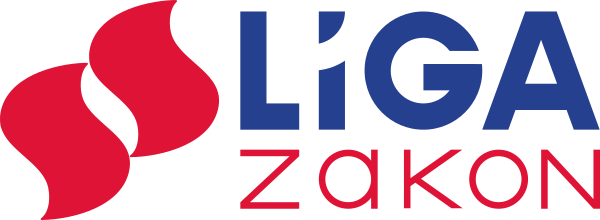 